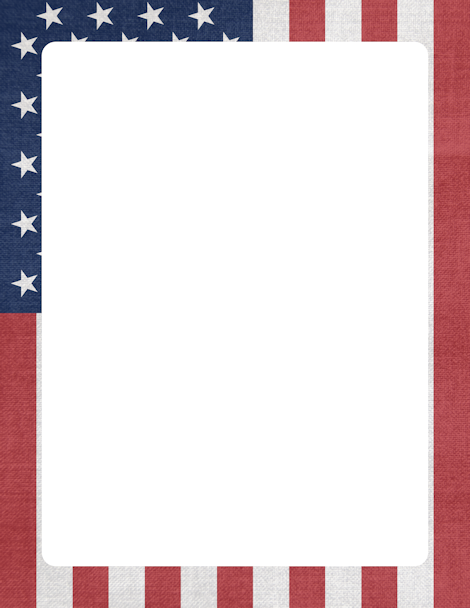 HOW A BILL BECOMES A LAW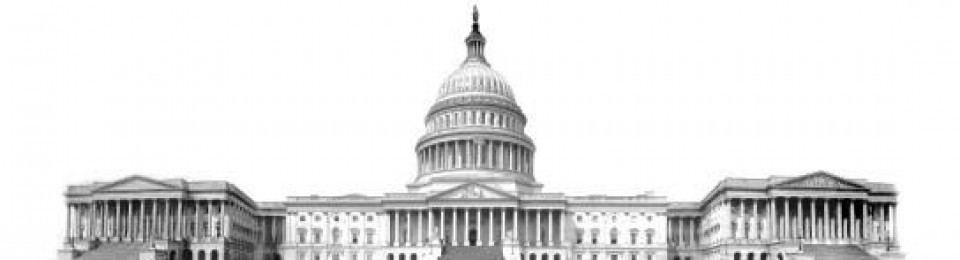 